Istituto Comprensivo Monserrato 1-2 “A. La Marmora”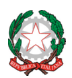 Via Tonara, 20 – 09042 Monserrato (CA) Tel.  070 571445  - Fax  070 5788235E-mail: caic879009@istruzione.it - PEC: caic879009@pec.istruzione.it Sito: www.istitutocomprensivomonserrato.edu.it - Codice Fiscale: 92168520929INFORMATIVA PER LA FAMIGLIAPer alunni della scuola secondaria di I GradoAi Genitori dell’alunno/a ___________________________ della classe ___________Gent.mi Signori,con la presente si comunica che vostro/a figlio/a, a seguito della valutazione intermedia (scrutini I quadrimestre), presenta carenze nelle seguenti discipline:Si comunica inoltre che, sulla base delle rilevazioni giornaliere del registro di classe, risulta che l’alunno/a ha totalizzato n. ________ ore/giorni di assenza. A tal fine si informano le SS.VV. che, come comunicato nella circolare di inizio anno concernente le assenze e la validità dell’anno scolastico scuola SECONDARIA di I GRADO (limite massimo ore di assenza). Il numero massimo di assenze consentito è pari a:indirizzo ordinario (30 ore settimanali): n. 247,5 ore annue su monte ore di 990 (circa 41 giorni)indirizzo musicale (33 ore settimanali): n. 272 ore annue su monte ore di 1.089 (circa 45 giorni)Monserrato,  ______________ Firma del Coordinatore di Classe				Firma di un genitore___________________________________				_____________________________________DISCIPLINADISCIPLINALIEVEGRAVEITALIANOSTORIAGEOGRAFIAMATEMATICASCIENZE1^ lingua comunitaria (INGLESE)2^ lingua comunitaria (FRANCESE o SPAGNOLO)ARTE E IMMAGINETECNOLOGIAMUSICAEDUCAZIONE MOTORIARELIGIONE/ATTIVITA’ ALTERNATIVASTRUMENTO MUSICALE  (solo per l’indirizzo musicale)